2η Πρόοδος Τεχνολογίες ΑΠΕ 1ο ΘΕΜΑ					                                                         8 Ιουνίου 2022Άσκηση (20μονάδες)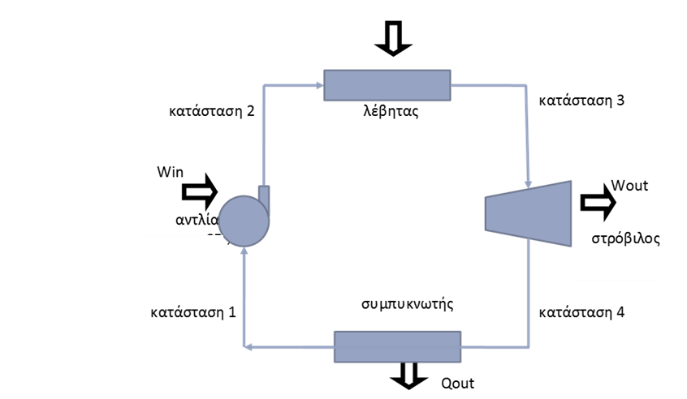 Βιομάζα, με τη σύσταση των δεδομένων φθάνουν σε μονάδα συμπαραγωγής από καύση και τροφοδοτούνται σε καυστήρα. Στον καυστήρα τροφοδοτείται Π % περίσσεια αέρα και τα απαέρια εξέρχονται σε θερμοκρασία Ταπ. οC και περιέχουν Μ % CO. Να υπολογιστεί η ωφέλιμη θερμική ισχύς και η απόδοση του καυστήρα ως προς την ΚΘΔ της τροφοδοτούμενης βιομάζας. Ο καυστήρας χρησιμοποιείται για την υπερθέρμανση ατμού στους Τστρ. oC και την τροφοδοσία του σε ατμοστρόβιλο. Να υπολογιστεί η ηλεκτρική ισχύς της διάταξης καυστήρα – ατμοστροβίλου, αν η πίεση λειτουργίας του τελευταίου είναι Ρστρ. bar (1 bar = 100 kPa) και η πίεση στον συμπυκνωτή Ρσυμπ. bar. Επίσης να υπολογιστεί η ηλεκτρική απόδοση της διάταξης, ως προς την ΚΘΔ της τροφοδοτούμενης βιομάζας. Οι ισεντροπικές αποδόσεις της αντλίας και του στροβίλου θεωρούνται ίσες με ηs %. Για τον υπολογισμό της ισχύος της μονάδας, δίνεται η ετήσια τροφοδοσία TN τόνοι βιομάζας. ΥΠΟΣΧΕΘΗΚΑ ΝΑ ΜΗΝ ΒΑΛΩ ΣΤΡΟΒΙΛΟΔεδομέναΠίνακας ΛύσηςΕνθαλπίες Σχηματισμού Χημικών Ενώσεων	Θερμοχωρητικότητες (για τα ολοκληρώματα Scpdt, να χρησιμοποιηθεί μόνο ο πρώτος όρος)Ατομικά βάρη στοιχείων: C = 12, O = 16, H = 1Γραμμική Παρεμβολή: 		(Χ – Χ1)/(Χ2 – Χ1) = (Υ – Υ1)/(Υ2 – Υ1)Ισεντροπικό έργο αντλίας: 	win,s = v1*(P2 – P1)Πίνακας κορεσμένου νερούΠίνακες υπέρθερμου ατμούΕξίσωση Dulong:	ΑΔΘ = 33890,4*C + 144180,6*(H – O/8)	kJ/kgΕΠΩΝΥΜΟ:ΑΡΙΘΜΟΣ ΜΗΤΡΩΟΥ:ΟΝΟΜΑ:ΛΗΓΟΝΤΑΣ ΑΡΙΘΜΟΥ ΜΗΤΡΩΟΥ:ΑΜ0123456789TN11000120001300014000150001600017000180001900020000tn βιομάζας/έτοςC52,55251,55150,55049,54948,548%w ξ.ε.τ.Η6,96,86,76,66,56,46,36,26,16%w ξ.ε.τ.Ο40,641,241,842,44343,644,244,845,446%w ξ.ε.τ.Τέφρα4,84,64,44,243,83,63,43,23%w  ολικής βιομ.Υγρασία14,51413,51312,51211,51110,510%w  ολικής βιομ.Π58565452504846444240%Ταπ.147144141138135132129126123120oCΜ1,91,81,71,61,51,41,31,21,11%Τστρ.505515525535545555565575585595oCΡστροβ.200200200200200250250250250250barΡσυμπ.0,10,10,10,10,10,10,10,10,10,1barηs84838281807978777675%ξετ βιομάζαCgr/kg mol/kgΗgr/kg mol/kgΟgr/kg mol/kgΒασικοί υπολογισμοίΑΘΔ ξετ βιομ.kJ/kg ξ. βιομ.ΑτμοστρόβιλοςΑΘΔ βιομ.kJ/kg βιομ.h1kJ/kgΥγρασίαmol/kg βιομ.winskJ/kgΠαραγόμενη υγρασίαmol/kg βιομ.winkJ/kgΟλική υγρασίαmol/kg βιομ.h2kJ/kgΚΘΔ βιομ.kJ/kg βιομ.h3kJ/kgΘερμ. σχημ. ξετ βιομ.kJ/kg ξετ βιομ.s3Kj/kgKΚαυστήραςΑτμός στροβίλουkg/kg βιομ.Οξυγόνο για πλ. Καύσηmol O2/kg βιομ.s4fKj/kgKΤροφοδοσία Οξυγόνουmol O2/kg βιομ.s4gKj/kgKΤροφοδοσία Αζώτουmol O2/kg βιομ.x4sΠαραγόμενη θερμ.kJ/kg βιομ.h4skJ/kgΑπώλειες καυσαερίωνkJ/kg βιομ.woutskJ/kgΛανθ. θερμότηταkJ/kg βιομ.woutkJ/kgΩφέλιμη θερμότηταkJ/kg βιομ.WoutkJ/kg βιομ.ΑπαέριαWinkJ/kg βιομ.CO2mol/kg βιομ.WnetkJ/kg βιομ.H2Omol/kg βιομ.nel%COmol/kg βιομ.WnetΜWO2mol/kg βιομ.N2mol/kg βιομ.Συνολικάmol/kg βιομ.T, oCP, kPavf, m3/kgvg, m3/kghf, kJ/kghg, kJ/kgsf, kJ/kgKsg, kJ/kgK407,38510,00100819,515167,532573,50,57248,2556459,59530,00101015,251188,442582,40,63868,16335012,3520,00101212,026209,342591,30,70388,07485515,7630,0010159,5639230,262600,10,7687,98986019,9470,0010177,667251,182608,80,83137,9082Πίεση 200 barΠίεση 200 barΠίεση 250 barΠίεση 250 barT, οCv, m3/kgu, kJ/kgh, kJ/kgs, kJ/kgKT, οCv, m3/kgu, kJ/kgh, kJ/kgs, kJ/kgK4000,009952617,92816,95,55264000,0060052428,52578,75,144500,0127212807,33061,75,90434500,0091762721,22950,65,67595000,0147932945,33241,26,14465000,0111432887,33165,95,96435500,0165713064,73396,26,3395500,0127363020,83339,26,18166000,0181853175,335396,50756000,0141431403493,56,36376500,0196953281,43675,36,65936500,015433251,93637,76,52437000,0211343385,13807,86,79917000,0166433359,937766,67028000,023873590,14067,57,05318000,0189223570,74043,86,93229000,0264843795,74325,47,28299000,0210753780,24307,17,166810000,029024004,34584,77,49510000,023153991,54570,27,382111000,0315044216,948477,693311000,0251724206,14835,47,582512000,0339524433,85112,97,880212000,0271574424,65103,57,77113000,0363714655,25382,78,057413000,0291154647,25375,17,9494